Содержание1. Постановление муниципального района Сергиевский Самарской области от «19» мая 2020 года №547 «О внесении изменений в приложение №1 к   постановлению администрации муниципального района Сергиевский №1349 от 16.11.2018г «Об утверждении муниципальной программы «Обеспечение исполнения государственных полномочий органами местного самоуправления в сфере опеки и попечительства на территории муниципального района Сергиевский на 2019-2023 годы»»……………………………………………………………..32. Постановление муниципального района Сергиевский Самарской области от «19» мая 2020 года №552 «Об утверждении Регламента администрации муниципального района Сергиевский»……………………………………………………………………………………………..………33. Постановление муниципального района Сергиевский Самарской области от «19» мая 2020 года №553 «О внесении изменений в  постановление администрации муниципального района Сергиевский № 424 от 29.03.2019г. «Об утверждении муниципальной программы «Переселение граждан из аварийного жилищного фонда, признанного таковым до 1 января 2017 года на территории муниципального района Сергиевский Самарской области» до 2025 года»»………………………………………………………………………………………………………….54. Постановление муниципального района Сергиевский Самарской области от «19» мая 2020 года №554 «О внесении изменений в постановление администрации муниципального района Сергиевский № 1461 от 18.12.2013г. «Об утверждении муниципальной программы муниципального района Сергиевский «Молодой семье – доступное жилье» до 2020 года»……………………………………………………………65. Заключение о результатах публичных слушаний по проекту планировки территории и проекту межевания территории объекта 5756П «Техническое перевооружение напорного нефтепровода ДНС «Южно-Орловская» - УПСВ «Екатериновская» (замена аварийного участка)» в границах сельского поселения Черновка муниципального района Сергиевский Самарской области………………………………………………….7Администрациямуниципального района СергиевскийСамарской областиПОСТАНОВЛЕНИЕ«19» мая 2020г.                                                                                                                                                                                                                     №547О внесении изменений в приложение №1 к   постановлению администрации муниципального района Сергиевский №1349 от 16.11.2018г «Об утверждении муниципальной программы «Обеспечение исполнения государственных полномочий органами местного самоуправления в сфере опеки и попечительства на территории муниципального района Сергиевский на 2019-2023 годы»В соответствии с Федеральным законом от 06.10.2003 г. №131-ФЗ «Об общих принципах организации местного самоуправления в Российской Федерации», Уставом муниципального района Сергиевский, в целях уточнения объемов финансирования, администрация муниципального района СергиевскийПОСТАНОВЛЯЕТ: 1. Внести в Приложение №1 к постановлению администрации муниципального района Сергиевский №1349 от 16.11.2018 «Об утверждении муниципальной программы «Обеспечение исполнения государственных полномочий органами местного самоуправления в сфере опеки и попечительства на территории муниципального района Сергиевский на 2019-2023 годы» (далее - Программа) изменения следующего содержания:1.1. В паспорте Программы «Объемы и источники финансирования программных мероприятий» изложить в следующей редакции: «Реализация Программы осуществляется за счет средств областного, местного бюджетов. Объем финансирования Программы составит  20179,03099 тыс. рублей : 2019 год – 9908,06819 тыс. рублей, в том числе 11,39319 тыс.рублей местного бюджета; 2020 год – 10270,96280 тыс. рублей, в том числе 9,66680 тыс.рублей местного бюджета; 2021 год –0,0 тыс. рублей; 2022 год – 0,00 тыс.рублей; 2023 год – 0,00 тыс.рублей»1.2. Абзац 3 раздела 5 Программы изложить в следующей редакции: «Объем финансирования Программы составит  20179,03099 тыс. рублей : 2019 год – 9908,06819 тыс. рублей, в том числе 11,39319 тыс.рублей местного бюджета; 2020 год – 10270,96280 тыс. рублей, в том числе 9,66680 тыс.рублей местного бюджета; 2021 год –0,0 тыс. рублей; 2022 год – 0,00 тыс.рублей; 2023 год – 0,00 тыс.рублей»1.3. Приложение №1 к Программе изложить в редакции согласно Приложению №1 к настоящему постановлению.2. Опубликовать настоящее постановление в газете «Сергиевский вестник».3. Настоящее Постановление вступает в силу с момента его официального опубликования.4. Контроль за выполнением настоящего постановления возложить на заместителя Главы муниципального района Сергиевский Зеленину С.Н.Глава муниципальногорайона Сергиевский                                               А.А ВеселовПриложение N 1к программе  «Обеспечение исполнения государственных полномочий органами местного самоуправления в сфере опеки и попечительствана территории муниципального района Сергиевский на 2019-2023 годы»Мероприятия по реализации муниципальной программы «Обеспечение исполнения государственных полномочий органами местного самоуправления в сфере опеки и попечительства на территории муниципального района Сергиевский на 2019-2023 годы»Администрациямуниципального района СергиевскийСамарской области ПОСТАНОВЛЕНИЕ «19» мая 2020 г.                                                                                                                                                                                                                  №552Об утверждении Регламента администрации муниципального района СергиевскийВ соответствии с Федеральным законом  от 06.10.2003г. №131-ФЗ «Об общих принципах организации местного самоуправления в Российской Федерации», Уставом муниципального района Сергиевский, в целях установления правил внутренней организации и работы администрации муниципального района Сергиевский и определения единой системы документооборота и делопроизводства администрация муниципального района Сергиевский ПОСТАНОВЛЯЕТ:1. Утвердить Регламент администрации муниципального района Сергиевский (Приложение №1).2. Признать утратившим силу постановление администрации муниципального района Сергиевский №999 от 27.11.2008г. «Об утверждении Регламента администрации муниципального района Сергиевский».3. Опубликовать настоящее постановление в газете «Сергиевский вестник».4.  Настоящее постановление вступает в силу со дня его официального опубликования.5. Контроль за выполнением настоящего постановления возложить на первого заместителя Главы муниципального района Сергиевский  Екамасова А.И.Глава муниципального                                                                            района СергиевскийА.А.ВеселовПриложение №1 к Регламенту администрации муниципального района СергиевскийУСТАВ МУНИЦИПАЛЬНОГО БЮДЖЕТНОГО УЧРЕЖДЕНИЯ «ГАРАЖ» АДМИНИСТРАЦИИ МУНИЦИПАЛЬНОГО РАЙОНА СЕРГИЕВСКИЙс. Сергиевск 2019г.Приложение №2 к Регламенту администрации муниципального района СергиевскийПОЛОЖЕНИЕо Топонимической комиссии администрациимуниципального района Сергиевский1. Общие положения1.1……1.2……1.3…….2. Порядок деятельности2.1……2.2……2.3…….Приложение №3 к Регламенту администрации муниципального района СергиевскийЛист согласованияк постановлению администрации муниципального района Сергиевский«Об <…..>»Приложение №4 к Регламенту администрации муниципального района СергиевскийРАССЫЛЬНЫЙ ЛИСТ администрации муниципального района Сергиевский«____» ____________2020 г.  № ______Приложение №5 к Регламенту администрации муниципального района Сергиевский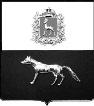 Администрациямуниципального района СергиевскийСамарской областиул. Ленина, д. 22 с. Сергиевск, муниципальный район Сергиевский Самарской области, 446540Тел./факс: (846 55)  2-18-05/2-11-72, адрес сайта: www.sergievsk.ru, электронная почта: adm2@samtel.ru______________№___________________На №_________от ___________________Приложение №6 к Регламенту администрации муниципального района СергиевскийУважаемый Сергей Александрович!Ф.И.О., телефон исполнителя   Приложение №7 к Регламенту администрации муниципального района Сергиевский     Уважаемый (ая)____________________!Приложение №8 к Регламенту администрации муниципального района СергиевскийАдминистрациямуниципального района СергиевскийСамарской областиПОСТАНОВЛЕНИЕ«____» _________2020 г. № ____Об утверждении Положения «О порядке использования бюджетных ассигнований резервного фонда администрации муниципального района Сергиевский для финансирования непредвиденных расходовВ соответствии со ст.81 Бюджетного кодекса РФ, в целях обеспечения целевого и рационального расходования бюджетных средств администрация муниципального района СергиевскийПОСТАНОВЛЯЕТ:1.  Утвердить Положение «О порядке использования бюджетных ассигнований резервного фонда администрации муниципального района Сергиевский для финансирования непредвиденных расходов» (Приложение №1).2. Контроль за выполнением настоящего постановления возложить на руководителя Управления финансами администрации муниципального района Сергиевский Ганиеву С.Р.Глава муниципального                                                                            А.А.Веселоврайона СергиевскийФ.И.О. исполнителя  Приложение №9 к Регламенту администрации муниципального района СергиевскийАдминистрациямуниципального района СергиевскийСамарской областиРАСПОРЯЖЕНИЕ«____» _________2020 г. № ____Об утверждении порядка разработки проекта бюджета муниципального района Сергиевский на 2020-2022 годыВ соответствии Бюджетным кодексом РФ, Положением о бюджетном устройстве и бюджетном процессе в муниципальном районе Сергиевский:1.  Утвердить Порядок разработки проекта бюджета муниципального района Сергиевский на 2020-2022 годы (Приложение №1).2. Контроль за выполнением настоящего постановления возложить на руководителя Управления финансами администрации муниципального района Сергиевский Ганиеву С.Р.Глава муниципального                                                                            А.А.Веселоврайона Сергиевский  Ф.И.О. исполнителя  Приложение №10 к Регламенту администрации муниципального района СергиевскийСОБРАНИЕ ПРЕДСТАВИТЕЛЕЙМУНИЦИПАЛЬНОГОРАЙОНА СЕРГИЕВСКИЙСАМАРСКОЙ ОБЛАСТИРЕШЕНИЕ «____»________2020г                                                                                                                                                                                          №______«Об утверждении структуры администрации муниципального района Сергиевский Самарской области»Руководствуясь Федеральным законом от 6 октября 2003г. № 131-ФЗ «Об общих принципах организации местного самоуправления в Российской Федерации», Уставом муниципального района Сергиевский Самарской областиСобрание Представителей муниципального района СергиевскийРЕШИЛО:1. Утвердить структуру администрации муниципального района Сергиевский Самарской области согласно приложению к настоящему Решению.2.  Опубликовать настоящее  Решение в газете «Сергиевский вестник».3. Настоящее Решение вступает в силу со дня его официального опубликования.Глава муниципального                                                                              А.А.Веселоврайона СергиевскийПредседатель Собрания Представителей                                                  Ю.В.Анциновмуниципального района СергиевскийАдминистрациямуниципального района СергиевскийСамарской областиПОСТАНОВЛЕНИЕ«19» мая 2020 г.                                                                                                                                                                                                           №553О внесении изменений в  постановление администрации муниципального района Сергиевский № 424 от 29.03.2019г. «Об утверждении муниципальной программы «Переселение граждан из аварийного жилищного фонда, признанного таковым до 1 января 2017 года на территории муниципального района Сергиевский Самарской области» до 2025 года»В соответствии с Государственной программой Самарской области «Переселение граждан из аварийного жилищного фонда, признанного таковым до 1 января 2017 года» до 2025 года, утвержденной постановлением Правительства Самарской области от 29.03.2019 г. №179, Федеральным законом Российской Федерации от 6 октября 2003 года №131-ФЗ «Об общих принципах организации местного самоуправления в Российской Федерации», Бюджетным Кодексом Российской Федерации, в целях приведения нормативно-правовых актов в соответствие действующему законодательству и уточнения объема финансирования «Муниципальной программы «Переселение граждан из аварийного жилищного фонда, признанного таковым до 1 января 2017 года на территории муниципального района Сергиевский Самарской области» до 2025 года» ПОСТАНОВЛЯЕТ:1. Внести изменения в Приложение №1 Программы следующего содержания:1.1. В паспорте Программы позицию «Объем и источники финансирования муниципальной Программы» изложить в следующей редакции: «Планируемый объем средств за счет всех источников финансирования программных мероприятий в 2019-2023 годах  составляет 563 083 103,60 рублей (прогнозно), из них: средства Фонда – 483 409 183,72 рублей;средства областного бюджета – 50 589 333,18 рублей;средства местного бюджета – 28 105 185,10 рублей;оплата разницы между стоимостью общей площади вновь приобретаемого жилого помещения и стоимостью общей площади ранее занимаемого жилого помещения (местный бюджет) – 979 401,60 рублей, в том числе:объем средств первого этапа финансирования (2019-2020 годы) – 163 489 859,20 рублей, из них:средства Фонда – 139 758 993,54 рублей;средства областного бюджета – 14 625 941,18 рублей;средства местного бюджета – 8 125 522,88 рублей;оплата разницы между стоимостью общей площади вновь приобретаемого жилого помещения и стоимостью общей площади ранее занимаемого жилого помещения (местный бюджет) – 979 401,60 рублей;объем средств второго этапа финансирования (2020-2021 годы) – 134 495 603,20 рублей, из них:средства Фонда – 115 666 218,75 рублей;средства областного бюджета – 12 104 604,29 рублей;средства местного бюджета – 6 724 780,16 рублей;объем средств третьего этапа финансирования (2021-2022 годы)–       171 390 540,80 рублей, из них:средства Фонда – 147 395 865,09 рублей;средства областного бюджета – 15 425 148,67 рублей;средства местного бюджета – 8 569 527,04 рублей;объем средств четвертого этапа финансирования (2022-2023 годы) – 67 332 524,40 рублей, из них:средства Фонда – 57 905 970,98 рублей;средства областного бюджета – 6 059 927,20 рублей;средства местного бюджета – 3 366 626,22 рублей;объем средств пятого этапа финансирования (2023-2024 годы) – 26 374 576,00  рублей, из них:средства Фонда – 22 682 135,36 рублей;средства областного бюджета – 2 373 711,84 рублей;средства местного бюджета – 1 318 728,80 рублей».1.2. Раздел Программы  «Финансовое обеспечение программы» изложить в следующей редакции:«Планируемый объем средств за счет всех источников финансирования программных мероприятий в 2019-2023 годах  составляет 563 083 103,60 рублей (прогнозно), из них: средства Фонда – 483 409 183,72 рублей;средства областного бюджета – 50 589 333,18 рублей;средства местного бюджета – 28 105 185,10 рублей;оплата разницы между стоимостью общей площади вновь приобретаемого жилого помещения и стоимостью общей площади ранее занимаемого жилого помещения (местный бюджет) – 979 401,60 рублей, в том числе:объем средств первого этапа финансирования (2019-2020 годы) – 163 489 859,20 рублей, из них:средства Фонда – 139 758 993,54 рублей;средства областного бюджета – 14 625 941,18 рублей;средства местного бюджета – 8 125 522,88 рублей;оплата разницы между стоимостью общей площади вновь приобретаемого жилого помещения и стоимостью общей площади ранее занимаемого жилого помещения (местный бюджет) – 979 401,60 рублей;объем средств второго этапа финансирования (2020-2021 годы) – 134 495 603,20 рублей, из них:средства Фонда – 115 666 218,75 рублей;средства областного бюджета – 12 104 604,29 рублей;средства местного бюджета – 6 724 780,16 рублей;объем средств третьего этапа финансирования (2021-2022 годы)–       171 390 540,80 рублей, из них:средства Фонда – 147 395 865,09 рублей;средства областного бюджета – 15 425 148,67 рублей;средства местного бюджета – 8 569 527,04 рублей;объем средств четвертого этапа финансирования (2022-2023 годы) – 67 332 524,40 рублей, из них:средства Фонда – 57 905 970,98 рублей;средства областного бюджета – 6 059 927,20 рублей;средства местного бюджета – 3 366 626,22 рублей;объем средств пятого этапа финансирования (2023-2024 годы) – 26 374 576,00  рублей, из них:средства Фонда – 22 682 135,36 рублей;средства областного бюджета – 2 373 711,84 рублей;средства местного бюджета – 1 318 728,80 рублей».Справочная информация о финансировании программных мероприятий указана в приложении 1 к Программе».1.3. Приложение № 1 к Программе изложить в редакции согласно Приложению № 1 к настоящему постановлению.2. Опубликовать настоящее постановление в газете «Сергиевский вестник».3. Настоящее постановление вступает в силу со дня его официального опубликования.4. Контроль за выполнением настоящего постановления возложить на руководителя Правового управления администрации муниципального района Сергиевский  Панфилову Н.В.Глава муниципального района Сергиевский		А. А. ВеселовПриложение 1                                                                                    к Постановлению администрации		муниципального района Сергиевский		№553 от "19" мая 2020 г.Финансовое обеспечение муниципальной программы "Переселение граждан из аварийного жилищного фонда, признанного таковым до 1 января 2017 года на территории муниципального района Сергиевский Самарской области" до 2025 года(*) Общий объем финансового обеспечения Программы, а также объем бюджетных ассигнований местного бюджета будут уточнены после утверждения Решения о бюджете на очередной финансовый год и плановый период.  Администрациямуниципального района СергиевскийСамарской областиПОСТАНОВЛЕНИЕ«19» мая 2020г.                                                                                                                                                                                                                     №554О внесении изменений в постановление администрации муниципального района Сергиевский № 1461 от 18.12.2013г. «Об утверждении муниципальной программы муниципального района Сергиевский «Молодой семье – доступное жилье» до 2020 года»В соответствии с Бюджетным кодексом Российской Федерации, Федеральным законом Российской Федерации от 6 октября 2003 года №131-ФЗ «Об общих принципах организации местного самоуправления в Российской Федерации», постановлением Правительства Самарской области №684 от 27.11.2013 года «Об утверждении государственной программы Самарской области "Развитие жилищного строительства в Самарской области" до 2022 года, постановлением Правительства Российской Федерации №1050 от 17.12.2010 года, в целях формирования рынка доступного жилья и обеспечения комфортных условий проживания граждан, администрация муниципального района СергиевскийПОСТАНОВЛЯЕТ:1. Внести изменения в постановление администрации муниципального района Сергиевский №1461 от 18.12.2013г. «Муниципальная программа муниципального района Сергиевский «Молодой семье – доступное жильё» 2020 года» (далее – Программа) следующего содержания:1.1. По всему тексту название Программы изложить в следующей редакции: «Муниципальная программа муниципального района Сергиевский «Молодой семье – доступное жилье» до 2022 года».2. Внести изменения в Приложение к постановлению администрации муниципального района Сергиевский №1461 от 18.12.2013г. «Муниципальная программа муниципального района Сергиевский «Молодой семье – доступное жильё» 2020 года» (далее - Программа) следующего содержания:2.1. В паспорте Программы:2.1.1. в позиции «Наименование программы» слова «до 2020 года» заменить словами «до 2022 года»;2.1.2. в позиции «Важнейшие целевые индикаторы и показатели Программы» слова «в 2014-2020 годах – 67 семей» заменить словами «в 2014-2022 годах – 90 семей»;2.1.3. в позиции «Сроки реализации Программы» слова «I этап – 2014-2020 годы» заменить словами «I этап – 2014-2022 годы»;2.1.4. позицию «Объем и источники финансирования Программы» изложить в следующей редакции: «Планируемый общий объем финансирования Программы составит                 199 610 741,28 рублей (прогноз), в том числе: - средства федерального бюджета – 26 959 516,10 рублей (прогноз):  2014г. – 1 248 483,60  рублей2015г. – 1 889 587,13 рублей 2016г. – 1 676 178,72 рублей 2017г. – 2 071 186,04 рублей2018г. – 1 317 888,88 рублей2019г. – 1 390 671,78 рублей 2020г. – 5 788 506,65 рублей2021г. – 5 788 506,65 рублей2022г. – 5 788 506,65 рублей- средства областного бюджета – 37 162 499,88 рублей (прогноз):  2014г. – 3 893 919,12 рублей2015г. – 4 308 139,96 рублей2016г. – 3 177 354,70 рублей2017г. –  3 738 592,48 рублей2018г. –  3 462 266,65 рублей2019г. –  4 695 677,27 рублей2020г. – 4 628 849,90 рублей 2021г. – 4 628 849,90 рублей2022г. – 4 628 849,90 рублей- средства местного бюджета – 19 841 011,20 рублей (прогноз):  2014г. – 1 667 932,56 рублей2015г. – 1 221 146,61 рублей2016г. – 1 352 237,48 рублей2017г. – 1 679 944,98 рублей2018г. – 1 639 607,47 рублей2019г. – 2 330 673,55 рублей2020г. – 3 349 468,55 рублей2021г. – 3 300 000 рублей2022г. – 3 300 000 рублей- внебюджетные источники – 115 647 714,10 рублей (прогноз):  2014г. – 12 471 264,72 рублей2015г. – 13 777 908,30 рублей2016г. – 9 418 523,63 рублей2017г. – 13 909 486,50 рублей2018г. – 4 634 963 рублей2019г. – 7 206 067,95 рублей2020г. – 18 076 500 рублей2021г. – 18 076 500 рублей2022г. – 18 076 500 рублей»;2.1.5. в позиции «Ожидаемые результаты реализации Программы» слова «обеспечить жильём 67 молодых семей» заменить словами «обеспечить жильём 90 молодых семей».2.2. В тексте Программы в разделе «Сроки и этапы реализации Программы» слова «Реализация настоящей программы будет осуществляться в период 2014-2020 годы» заменить словами «Реализация настоящей программы будет осуществляться в период 2014-2022 годы».2.3. В тексте Программы Раздел программы «Важнейшие целевые индикаторы (показатели) программы» изложить в следующей редакции:«Для оценки эффективности реализации программы «Молодой семье - доступное жильё» до 2022 года используются следующие индикаторы и показатели:- количество молодых семей, улучшивших жилищные условия с использованием средств местного, областного и федерального бюджетов  (2014 год – 8 семей, 2015 год – 9 семей. 2016 год – 8 семей, 2017 год – 7 семей, 2018 год – 6 семей, 2019 год – 10 семей, 2020 год – 14 семей, 2021 год – 14 семей, 2022 год – 14 семей);-  количество социальных выплат, предоставленных молодым семьям, с использованием средств местного, областного и федерального бюджетов (2014 год – 6 810 335,28 рублей, 2015 год – 7 418 873,70 рублей, 2016 год –  6 205 770,90 рублей, 2017 год – 7 489 723,50 рублей, 2018 год – 6 419 763 рублей, 2019 год – 8 417 022,60 рублей, 2020 год – 13 766 825,10 рублей, 2021 год – 13 766 825,10 рублей, 2022 год – 13 766 825,10 рублей)».2.4. В тексте Программы абзац второй раздела «Объем и источники финансирования программы» изложить в следующей редакции: «Общий объем финансирования программы составит 199 610 741,28 рублей (прогноз), в том числе:-   за счет средств федерального бюджета –  26 959 516,10 рублей (прогноз);- за счет средств бюджетов субъектов Российской Федерации –                            37 162 499,88 рублей (прогноз);-   за счет средств местных бюджетов 19 841 011,20 рублей (прогноз); - за счет собственных и заемных средств молодых семей –                     115 647 714,10 рублей (прогноз)».2.5. В тексте Программы в третьем абзаце раздела «Оценка социально-экономической эффективности и реализации программы» слова «67 молодых семей» заменить словами «90 молодых семей».2.6. Приложение №2 к Программе изложить в редакции согласно Приложению №1 к настоящему постановлению.2. Опубликовать настоящее постановление в газете «Сергиевский вестник».3. Настоящее постановление вступает в силу со дня его официального опубликования.4. Контроль за выполнением настоящего постановления возложить на руководителя Правового управления администрации муниципального района Сергиевский  Панфилову Н.В.Глава муниципального района Сергиевский		А. А. ВеселовПриложение №1  к Постановлению администрации муниципального района Сергиевский№ 554  от  «19» мая 2020г.ОБЪЕМ ФИНАНСИРОВАНИЯ МУНИЦИПАЛЬНОЙ ПРОГРАММЫ МУНИЦИПАЛЬНОГО РАЙОНА СЕРГИЕВСКИЙ «МОЛОДОЙ СЕМЬЕ – ДОСТУПНОЕ ЖИЛЬЕ» ДО 2022  ГОДА(рублей, с учетом прогноза ценна соответствующие годы)Заключение о результатах публичных слушаний по проекту планировки территории и проекту межевания территории объекта 5756П «Техническое перевооружение напорного нефтепровода ДНС «Южно-Орловская» - УПСВ «Екатериновская» (замена аварийного участка)» в границах сельского поселения Черновка муниципального района Сергиевский Самарской области1. Дата оформления заключения: «19» мая 2020 года.2. Дата проведения публичных слушаний – с 15 апреля 2020 года по 19 мая 2020 года.3. Место проведения публичных слушаний (место ведения протокола публичных слушаний) в сельском поселении Черновка муниципального района Сергиевский Самарской области: 446543, Самарская область, Сергиевский район, с. Черновка, ул.Новостроевская, д.104. Основание проведения публичных слушаний - Постановление Главы Администрации сельского поселения Черновка муниципального района Сергиевский  Самарской области № 3 от  15.04.2020 г. «О проведении публичных слушаний по проекту планировки территории и проекту межевания территории объекта 5756П «Техническое перевооружение напорного нефтепровода ДНС «Южно-Орловская» - УПСВ «Екатериновская» (замена аварийного участка)» в границах сельского поселения Черновка муниципального района Сергиевский Самарской области», опубликованное в газете «Сергиевский вестник» № 27 (423) от  15.04.2020 г.5. Вопрос, вынесенный на публичные слушания – обсуждение проекта планировки территории и проекта межевания территории объекта 5756П «Техническое перевооружение напорного нефтепровода ДНС «Южно-Орловская» - УПСВ «Екатериновская» (замена аварийного участка)» в границах сельского поселения Черновка муниципального района Сергиевский Самарской области.6. Собрание участников публичных слушаний по вопросу публичных слушаний проведено в сельском поселении Черновка муниципального района Сергиевский Самарской области по адресу: 446543, Самарская область, Сергиевский район, с. Черновка, ул.Новостроевская, д.10  - приняли участие 2 (два) человека.               7. Реквизиты Протокола публичных слушаний, на основании которого подготовлено Заключение: «12» мая 2020 г.8. Мнения граждан, являющихся участниками публичных слушаний,  постоянно проживающих на территории сельского поселения Черновка муниципального района Сергиевский Самарской области и иных заинтересованных лиц, касающиеся целесообразности утверждения проекта планировки территории и проекта межевания территории объекта 5756П «Техническое перевооружение напорного нефтепровода ДНС «Южно-Орловская» - УПСВ «Екатериновская» (замена аварийного участка)» в границах сельского поселения Черновка муниципального района Сергиевский Самарской области, внес в Протокол публичных слушаний - 1 человек.9. Обобщенные сведения, полученные при учете мнений, выраженных жителями сельского поселения Черновка муниципального района Сергиевский Самарской области и иными заинтересованными лицами, по вопросу обсуждения проекта планировки территории и проекта межевания территории объекта 5756П «Техническое перевооружение напорного нефтепровода ДНС «Южно-Орловская» - УПСВ «Екатериновская» (замена аварийного участка)» в границах сельского поселения Черновка муниципального района Сергиевский Самарской области:9.1. Мнения о целесообразности утверждения проекта планировки территории и проекта межевания территории объекта 5756П «Техническое перевооружение напорного нефтепровода ДНС «Южно-Орловская» - УПСВ «Екатериновская» (замена аварийного участка)» в границах сельского поселения Черновка муниципального района Сергиевский Самарской области, другие мнения, содержащие положительную оценку по вопросу публичных слушаний, высказал - 1 человек.9.2. Мнения, содержащие отрицательную оценку по вопросу публичных слушаний, не высказаны.9.3. Замечания и предложения по вопросу утверждения проекта планировки территории и проекта межевания территории объекта 5756П «Техническое перевооружение напорного нефтепровода ДНС «Южно-Орловская» - УПСВ «Екатериновская» (замена аварийного участка)» в границах сельского поселения Черновка муниципального района Сергиевский Самарской области, не высказаны.10. По результатам рассмотрения мнений, замечаний и предложений участников публичных слушаний по проекту планировки территории и проекту межевания территории объекта 5756П «Техническое перевооружение напорного нефтепровода ДНС «Южно-Орловская» - УПСВ «Екатериновская» (замена аварийного участка)» в границах сельского поселения Черновка муниципального района Сергиевский Самарской области, рекомендуется принять указанные проект планировки территории и проект межевания территории объекта 5756П «Техническое перевооружение напорного нефтепровода ДНС «Южно-Орловская» - УПСВ «Екатериновская» (замена аварийного участка)» в границах сельского поселения Черновка муниципального района Сергиевский Самарской области в редакции, вынесенной на публичные слушания.Глава сельского поселенияЧерновка муниципальногорайона СергиевскийСамарской области                                                          А.В.Беляев    № п/пНаименование мероприятияСроки исполненияИсполнителиИсточник финансированияПланируемый объем финансирования по годам, тыс. рублей (*)Планируемый объем финансирования по годам, тыс. рублей (*)Планируемый объем финансирования по годам, тыс. рублей (*)Планируемый объем финансирования по годам, тыс. рублей (*)Планируемый объем финансирования по годам, тыс. рублей (*)Планируемый объем финансирования по годам, тыс. рублей (*)№ п/пНаименование мероприятияСроки исполненияИсполнителиИсточник финансирования201920202021202220232019-202312345678910111Выплата вознаграждения, причитающегося приемному родителю, патронатному воспитателю2019-2023Муниципальное казенное учреждение «Комитет по делам семьи и детства» муниципального района Сергиевский Самарской областиобластной бюджет6508,000006746,000000,000000,000000,0000013254,000002Осуществление деятельности по опеке и попечительству над несовершеннолетними лицами, социальному обслуживанию и социальной поддержке семьи, материнства и детства2019-2023Муниципальное казенное учреждение «Комитет по делам семьи и детства» муниципального района Сергиевский Самарской областиОбластной бюджет2925,750003035,187000,000000,000000,000005960,937002Осуществление деятельности по опеке и попечительству над несовершеннолетними лицами, социальному обслуживанию и социальной поддержке семьи, материнства и детства2019-2023Муниципальное казенное учреждение «Комитет по делам семьи и детства» муниципального района Сергиевский Самарской областиместный бюджет11,393199,666800,000000,000000,0000021,059993Осуществление деятельности по опеке и попечительству в отношении совершеннолетних граждан, нуждающихся в соответствии с законодательством в установлении над ними опеки и попечительства2019-2023Муниципальное казенное учреждение «Комитет по делам семьи и детства» муниципального района Сергиевский Самарской областиОбластной бюджет462,92500480,109000,000000,000000,00000943,03400                                                                                   Итого по программе:                                                                                   Итого по программе:                                                                                   Итого по программе:                                                                                   Итого по программе:9908,0681910270,96280,000000,000000,0000020179,03099из них:местный бюджет11,393199,666800,000000,000000,0000021,05999областной бюджет9896,6750010261,296000,000000,000000,0000020157,97100(*) Общий объем финансового обеспечения Программы, а также объем бюджетных ассигнований местного бюджета будут уточнены после утверждения Решения о бюджете на очередной финансовый год и плановый период.  (*) Общий объем финансового обеспечения Программы, а также объем бюджетных ассигнований местного бюджета будут уточнены после утверждения Решения о бюджете на очередной финансовый год и плановый период.  (*) Общий объем финансового обеспечения Программы, а также объем бюджетных ассигнований местного бюджета будут уточнены после утверждения Решения о бюджете на очередной финансовый год и плановый период.  (*) Общий объем финансового обеспечения Программы, а также объем бюджетных ассигнований местного бюджета будут уточнены после утверждения Решения о бюджете на очередной финансовый год и плановый период.  (*) Общий объем финансового обеспечения Программы, а также объем бюджетных ассигнований местного бюджета будут уточнены после утверждения Решения о бюджете на очередной финансовый год и плановый период.  (*) Общий объем финансового обеспечения Программы, а также объем бюджетных ассигнований местного бюджета будут уточнены после утверждения Решения о бюджете на очередной финансовый год и плановый период.  (*) Общий объем финансового обеспечения Программы, а также объем бюджетных ассигнований местного бюджета будут уточнены после утверждения Решения о бюджете на очередной финансовый год и плановый период.  (*) Общий объем финансового обеспечения Программы, а также объем бюджетных ассигнований местного бюджета будут уточнены после утверждения Решения о бюджете на очередной финансовый год и плановый период.  (*) Общий объем финансового обеспечения Программы, а также объем бюджетных ассигнований местного бюджета будут уточнены после утверждения Решения о бюджете на очередной финансовый год и плановый период.  (*) Общий объем финансового обеспечения Программы, а также объем бюджетных ассигнований местного бюджета будут уточнены после утверждения Решения о бюджете на очередной финансовый год и плановый период.  (*) Общий объем финансового обеспечения Программы, а также объем бюджетных ассигнований местного бюджета будут уточнены после утверждения Решения о бюджете на очередной финансовый год и плановый период.  СОГЛАСОВАН    Руководитель Комитета по управлению   муниципальным имуществом              муниципального района Сергиевский       _____________Н.А. Абрамова                       УТВЕРЖДЕНПостановлением администрациимуниципального районаСергиевский Самарской области№________                                                                                                                           от «____»_________2019г.ДолжностьДатаПодписьФ.И.О.№п/пНаименование организацииК-во экземп.№п/пНаименование организацииК-воэкземп.1Протокол30Районное Собрание Представителей2Первый заместитель Главы района Екамасов А.И.31МУП «Сергиевское полиграфпредприятие»3Заместитель Главы  района Чернов А.Е.32Прокуратура4Заместитель Главы района Зеленина С.Н.33МУП «ЖКХ муниципального района Сергиевский»5Заместитель Главы района Заболотин С.Г.34ГБУЗ «Сергиевская ЦРБ»6Отдел бухгалтерии администрации района35МАУ «Олимп»7Отдел торговли и экономического развития36МУП «Сергиевская телерадиокомпания «Радуга-3»8Общий отдел администрации района37МБУ «Гараж»9Архивный отдел администрации района38ОАО «Рынок»10Отдел по работе с обращениями граждан39ОАО «Фармация»11Организационное управление40Сергиевский филиал ГУП СО «Центр технической инвентаризации»12Контрольное управление41Регистрационная служба13Информационно-аналитический отдел42Управление «Роснедвижимость»14Мобилизационный отдел43Межрайонная ИФНС России № 17 по Самарской области15Отдел ГО и ЧС44Отдел МВД России по Сергиевскому району16Отдел по административной практике45ТО Роспотребнадзора17Правовое управление46ООО «Сергиевское АТП»18Комитет по управлению муниципальным  имуществом47Северное управление Министерства образования и науки Самарской области19Отдел муниципального заказа48Пенсионный Фонд20Управление сельского хозяйства49Центр занятости населения21Жилищный отдел50Отдел статистики22МКУ «Управление заказчика - застройщика, архитектуры и градостроительства» муниципального района Сергиевский51МБУ «МФЦ» 23Отдел  экологии, природных ресурсов и земельного контроля Контрольного управления52МКУ «Управление культуры, туризма и молодежной политики»24Отдел муниципального контроля и охраны труда Контрольного управления 53Промышленно-коммунальный отдел25Управление финансами администрации муниципального района Сергиевский54МКУ «Центр общественных организаций» муниципального района Сергиевский26Управление социальной защиты населения 55МБУ «Централизованная бухгалтерия»27МКУ «Комитет по делам семьи и детства» муниципального района Сергиевский56«Сергиевский вестник» (опубликование)28Отдел по работе с персоналом5729Администрации поселенийИТОГО: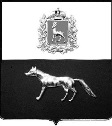 Администрация   муниципального района Сергиевский         Самарской области   446540, с. Сергиевск, ул. Ленина 22     тел. 2-18-05, факс 2-11-72www.sergievsk.ru, adm2@samtel.ru    «___» _______2020 г. №______на  № ___ от «___» _________2020г.Начальнику Отдела МВД Россиипо Сергиевскому районуЗацепину С.А.446540, с.Сергиевск, ул.П.Ганюшина 15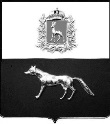 Администрациямуниципального района СергиевскийСамарской областиУправление финансами446540, с. Сергиевск, ул. К. Маркса, 41тел. 2-27-93, факс 2-30-95www.sufa41@samtel.ru                                              № ______ от «_____» ________ 2020г.на № _____ от «___»_______2020г.Иванову С.И.446540, Самарская область, Сергиевский район, с. Сергиевск, ул. Первомайская 1Этапы реализацииВсего, рублей (*)Средства государственной корпорации - Фонда содействию реформированию жилищно-коммунального хозяйства, рублей (*)Средства областного бюджета, рублей (*)Средства местного бюджета, рублей (*)Оплата разницы между стоимостью общей площади вновь приобретаемого жилого помещения и стоимостью общей площади ранее занимаемого жилого помещения (местный бюджет), рублей123456первый этап финансирования (2019-2020 годы)163 489 859,20139 758 993,5414 625 941,188 125 522,88979 401,60второй этап финансирования (2020-2021 годы)134 495 603,20115 666 218,7512 104 604,296 724 780,16-третий этап финансирования (2021-2022 годы)171 390 540,80147 395 865,0915 425 148,678 569 527,04-четвертый этап финансирования                                                               (2022-2023 годы)67 332 524,4057 905 970,986 059 927,203 366 626,22-пятый этап финансирования (2023-2024 годы)26 374 576,0022 682 135,362 373 711,841 318 728,80-ИТОГО563 083 103,60483 409 183,7250 589 333,1828 105 185,10979 401,60Наименование бюджетаВсего201420152016201720182019202020212022Всего, в том числе:199 610 741,2819 281 60021 196 78215 624 294,5321 399 21011 054 72615 623 090,5531 843 325,1031 793 856,5531 793 856,55Средства федерального бюджета (прогноз)26 959 516,101 248 483,601 889 587,131 676 178,722 071 186,041 317 888,881 390 671,785 788 506,655 788 506,655 788 506,65Средства областного бюджета (прогноз)37 162 499,883 893 919,124 308 139,963 177 354,703 738 592,483 462 266,654 695 677,274 628 849,904 628 849,904 628 849,90Средства местного бюджета (прогноз)19 841 011,201 667 932,561  221 146,611 352 237,481 679 944,981 639 607,472 330 673,553 349 468,553 300 0003 300 000Собственные и заемные средства (прогноз)115 647 714,1012 471 264,7213 777 908,309 418 523,6313 909 486,504 634 9637 206 067,9518 076 50018 076 50018 076 500Соучредители:- Собрание представителей муниципального района Сергиевский Самарской области;- Администрации городского, сельских поселений муниципального района Сергиевский Самарской области.Газета изготовлена в администрации муниципального района Сергиевский Самарской области: 446540, Самарская область, Сергиевский район, с. Сергиевск, ул. Ленина, 22.Тел: 8 (917) 110-82-08Гл. редактор: А.В. Шишкина«Сергиевский вестник»Номер подписан в печать 19.05.2020 г.в 09:00, по графику - в 09:00.Тираж 18 экз.Адрес редакции и издателя: с. Сергиевск,ул. Ленина, 22.«Бесплатно»